Статья в потаниских чтениях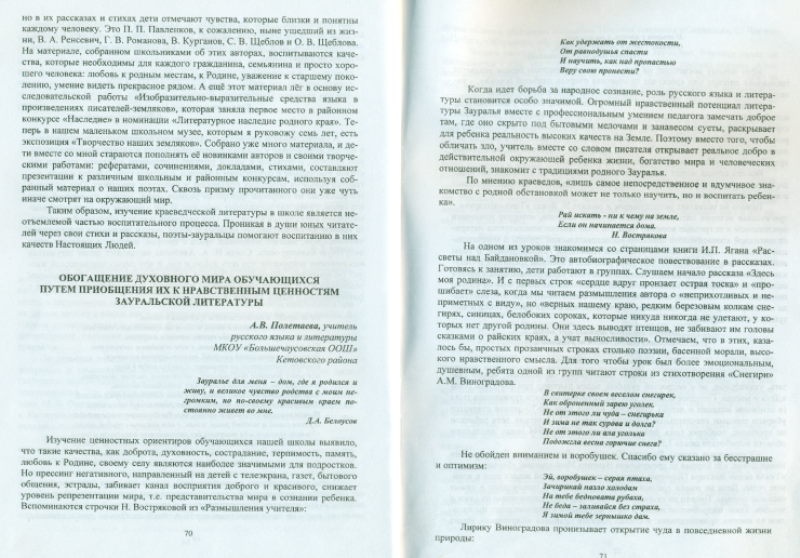 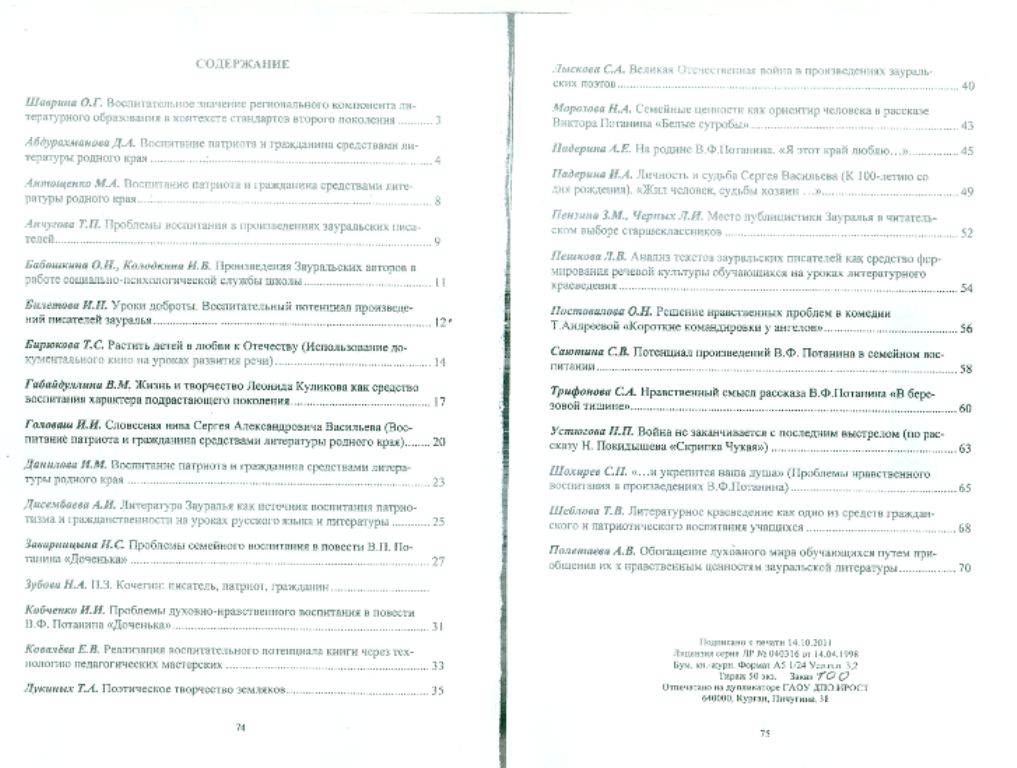 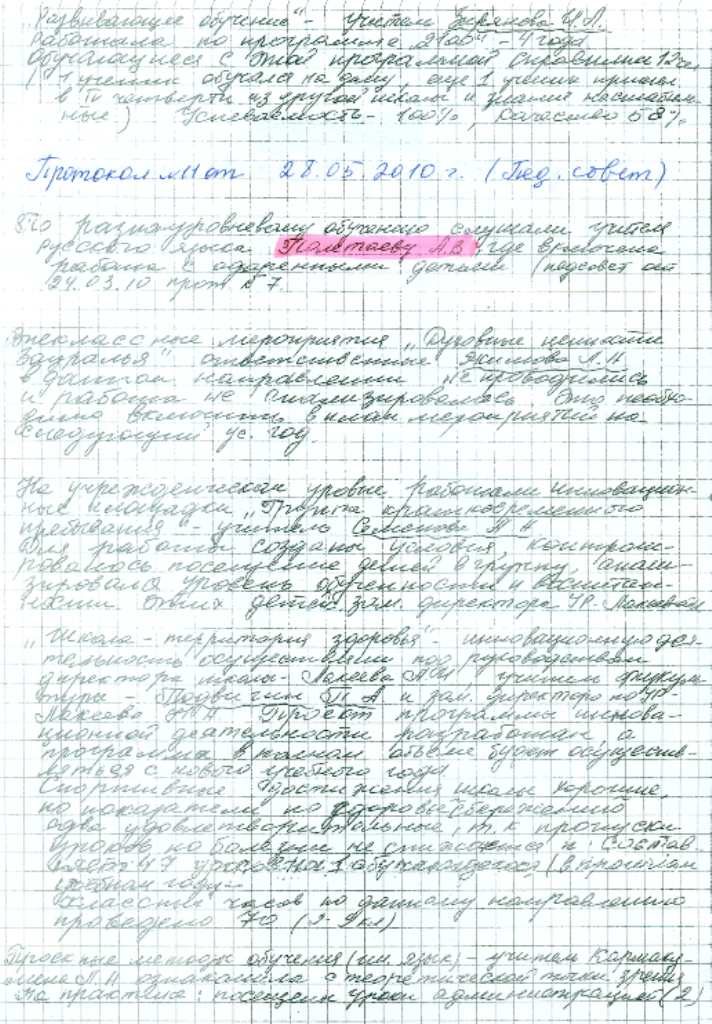 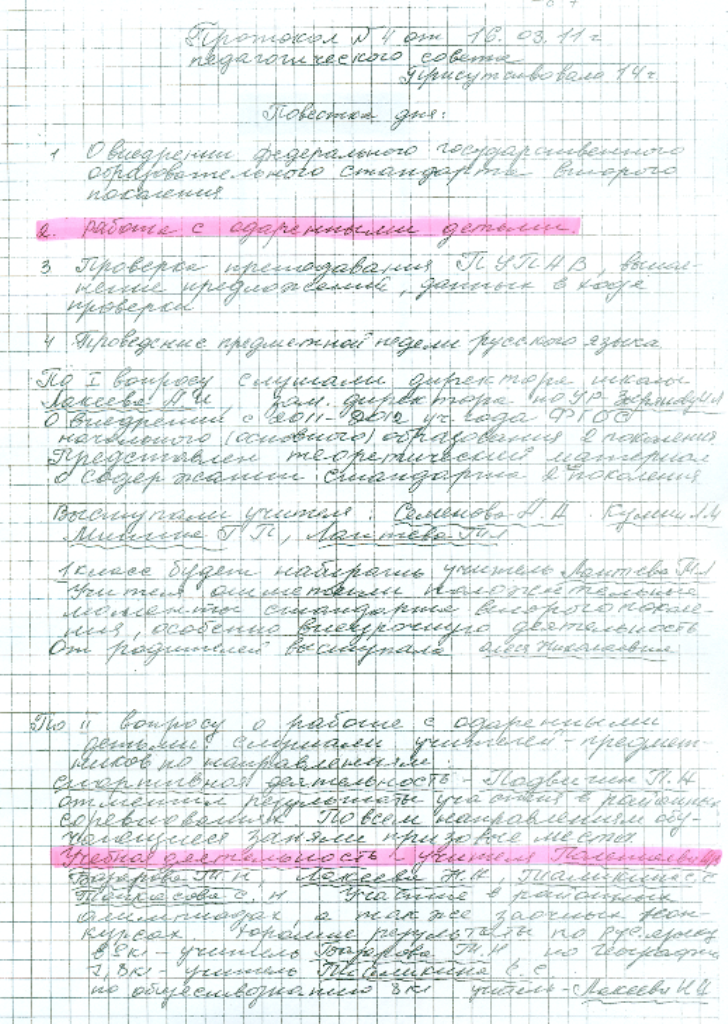 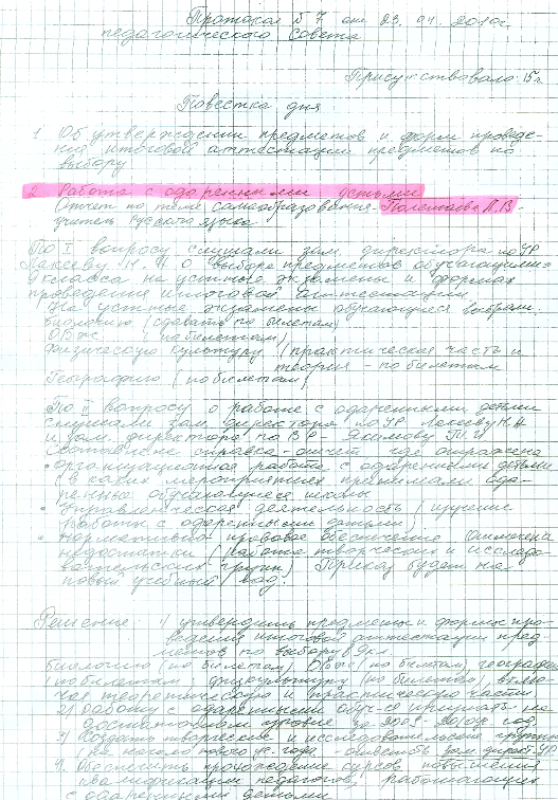 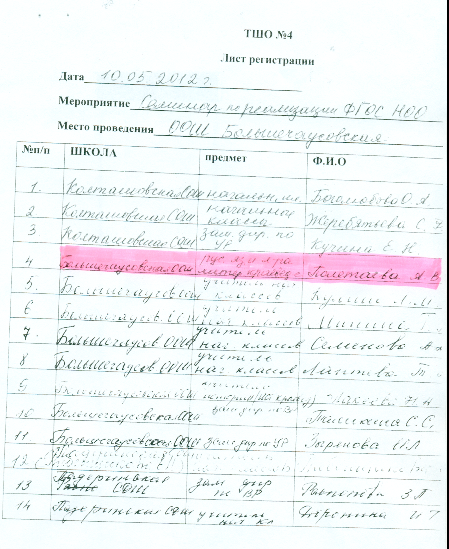 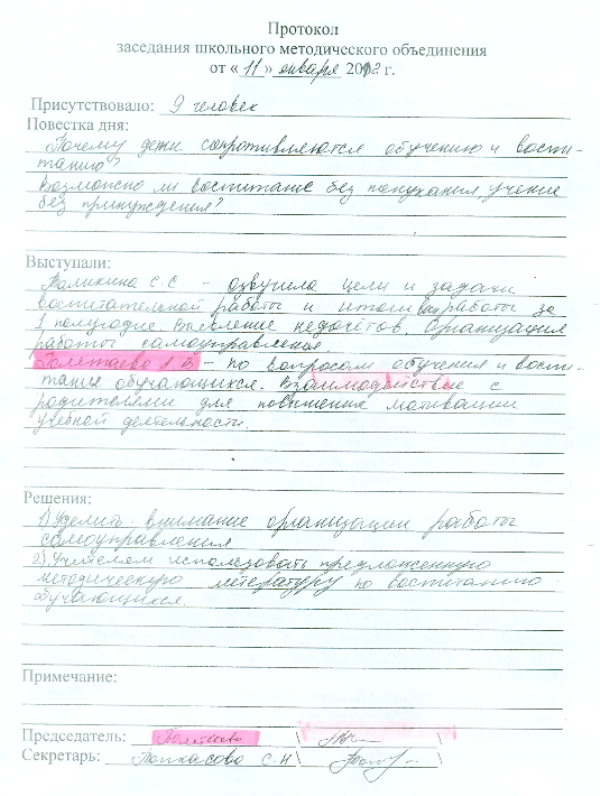 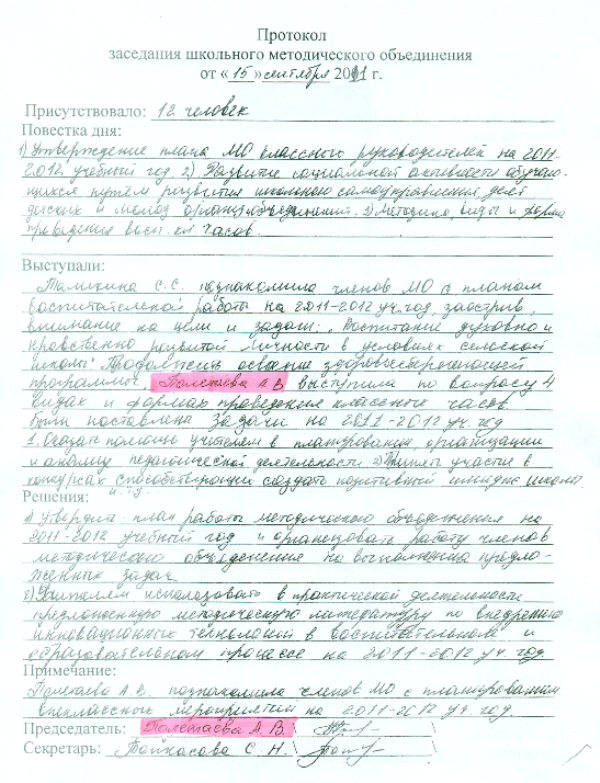 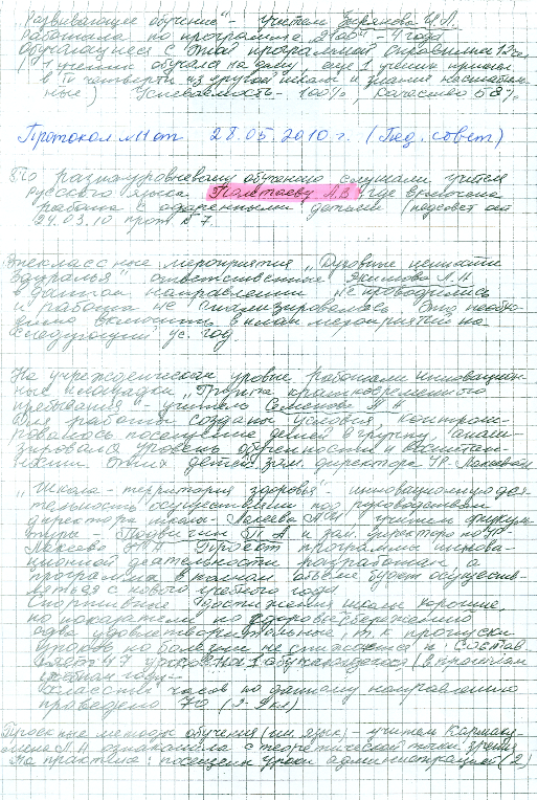 